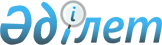 Көше атауын беру туралыҚызылорда облысы Арал ауданы Сазды ауылдық округі әкімінің 2024 жылғы 14 ақпандағы № 02 шешімі
      "Қазақстан Республикасындағы жергілікті мемлекеттік басқару және өзін-өзі басқару туралы" Қазақстан Республикасының заңына, "Қазақстан Республикасының әкімшілік-аумақтық құрылысы туралы" Қазақстан Республикасының заңына, Облыстық ономастика комиссиясының 2023 жылғы 21 желтоқсандағы қорытындысы негізінде және тиісті аумақ халқының пікірін ескере отырып, ШЕШІМ ЕТТІ:
      1. Қызылорда облысы, Арал ауданы, Сазды ауылдық округінің, Сазды ауылындағы атауы жоқ көшеге Сауда Алдановтың есімі берілсін.
      2. Осы шешім оның алғашқы ресми жарияланған күннен кейін күнтізбелік он күн өткен соң қолданысқа енгізіледі.
					© 2012. Қазақстан Республикасы Әділет министрлігінің «Қазақстан Республикасының Заңнама және құқықтық ақпарат институты» ШЖҚ РМК
				
      Сазды ауылдық округінің әкімі 

С. Сүлейменов
